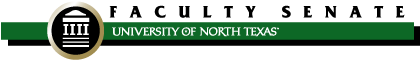 FACULTY SENATE MEETING AGENDAUniversity Union 332September 8, 2021, 2:00 p.m.Time Discussion BeginsTime Allotted2:003 minutesI.Welcome and IntroductionsReview meeting protocolsRecognize new senatorsApprove Temporary Senator nominees [vote]  2:032 minutesII.Approval of Minutes (June 9, 2021) [vote]2:0535 minutesIII.Faculty Discussion (President Neal Smatresk / Provost Jennifer Cowley)COVID updateEnrollmentUpdate on research road mapInitiatives for the year2:4015 minutesIV.IDEA update (Joanne Woodard)2:5510 minutesV.Fine Arts Series Committee (Scott Belshaw and Jackie Walker)Consideration of changing ownership of committee from Faculty Senate to Student Affairs3:0515 minutesVI.Faculty Policy Oversight Committee (Adam Chamberlin / Elizabeth Oldmixon)First Read06.053 Reporting Substantive Change06.040 Grade AppealsExpedited consideration of policies for accreditation [vote]First/Second read [vote]06.041 Stewardship of and Open Access to Works of Scholarship06.001 Evaluating, Awarding and Accepting Credit06.030 Review and Approval of Online Courses and Programs3:2010 minutesVII.Committee on Committees (Chris Lam) [vote]Caucus for vacancies on Senator-only committeesStanding Committee vacanciesAdministrative Committee vacancies3:3015 minutesVIII.Charter and Bylaws (Sophie Morton) [vote]Second ReadCharter Amendments (UNT Policy 06.048)Bylaws AmendmentsProcedures Manual amendment (addition of titles)3:455 minutesIX.Confirmation of Executive Committee Actions / Report (Jackie Walker)Welcome to the new yearAcceptance of end-of-year reports from standing committeesCommittee on the Status of Faculty of ColorEvaluation of University AdministratorsEC appointments to committeesOCCC Chair – Rebecca WeberFPOC members appointedGroup IV – Seth Ketron, NCFGroup VII – Jim Bednarz, BIOLSeeking a Group I representative3:505 minutesX.New Business3:553 minutesXI.Old Business 3:582 minutesXII.Comments for the Good of the Order4:00XIII.Adjournment